Hinweise:Umfang: Maximal 10 Seiten für Kap. 1 bis 7, zzgl. Deckblatt, Formblatt, Inhaltsverzeichnis, Kap. 8Format: Schrift Tahoma 11ptProjektantragfür ein Pilot- oder Querschnittsprojekt*(*nicht zutreffendes bitte streichen)<Titel des Vorhabens>< Kurzname>Ein Projektantrag im Bereich: <Einordnung in eines der Themenfelder der Forschungsagenda der Zoonosenplattform><Name und Institution des Antragsstellers><Datum>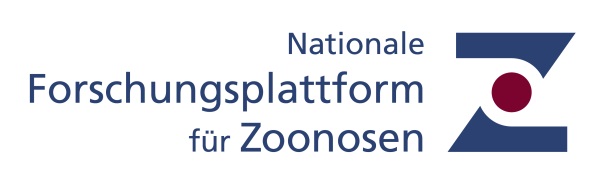 Projekttyp: Pilotprojekt / QuerschnittsprojektBeantragte FördermittelGgf. Angaben zu Eigenmittelanteil der Antragssteller oder zusätzlich beantragte Zuwendungen von anderen InstitutionenDauer der DurchführungGeplante Gesamtdauer für alle Arbeitspakete (in Monaten):Antragssteller <Name, Adresse, E-Mail, Telefon und Institution>Sonstige Anmerkungen_______________________________
Ort, Datum____________________________________________
Unterschrift des AntragstellersInhaltsverzeichnis1	Zusammenfassung (max. 1 Seite)	42	Darstellung der Thematik / Hintergrund	43	Geplante Projektergebnisse	44	Zielgruppen und Mehrwert	54.1	Mehrwert des Projektes für die vernetzte Zoonosenforschung:	54.2	Mehrwert für Methoden- oder Infrastrukturausbau der Nationalen Forschungsplattform für Zoonosen:	54.3	Gründe für eine Projektdurchführung unter dem Dach der Nationalen Forschungsplattform für Zoonosen:	55	Projektplan	55.1	Vorgehen und Methodik	55.2	Antragsteller und Projektpartner	55.3	Vorerfahrung und Ausgewiesenheit der durchführenden Projektpartner	65.4	Zeitplan	65.5	Ressourcen und Kostenplan	65.6	Projektcontrolling	65.7	Ethische Aspekte	66	Internationale Aspekte	67	Verwendungsaspekte	68	Literatur	6[Art der Projekte in der Nationalen Forschungsplattform für Zoonosen laut Satzung:Es werden zwei verschiedene Projektarten unterschieden: Pilotprojekte und verbundübergreifende Projekte (Querschnittsprojekte). Das Antragsverfahren für beide Projektarten ist identisch.Pilotprojekte sind abgrenzbare Einzelvorhaben mit einem definierten Finanzrahmen. Die Projektdauer soll in der Regel zwölf Monate nicht übersteigen. Sie sollen eine Anschubfinanzierung für darauf aufbauende Forschungsvorhaben der Antragsteller darstellen.Querschnittsprojekte sind verbundübergreifende Projekte mit definiertem Finanzrahmen, die an mindestens zwei Forschungsstandorten in Deutschland durchgeführt werden. Sie sollen Strukturen aufbauen, die spätestens im Anschluss an die Förderphase für mehr als nur die antragstellenden Forschungsnetzwerke nutzbar sind und allen Zoonosenforschern in Deutschland zur Verfügung gestellt werden sollen. Die Projektdauer soll 24 Monate nicht überschreiten.]Zusammenfassung (max. 1 Seite)Kurze Zusammenfassung der nachfolgenden Kapitel mit Verweisen (Kapitel- oder Seitennummer) zu wichtigen Textstellen, Tabellen oder Abbildungen.Darstellung der Thematik / HintergrundThematik des Pilot- oder Querschnittsprojektes; Begründung der Fragestellung, Hintergrund, State of the Art, Übereinstimmung mit dem Satzungszweck der Nationalen Forschungsplattform für Zoonosen, Bezüge zu abgeschlossenen oder laufenden Projekten der Nationalen Forschungsplattform für Zoonosen. Besondere Darlegung des innovativen Charakters eines Pilotprojektes, besondere Darlegung des vernetzenden Charakters eines Querschnittsprojektes. Einbettung des Projektes in die Forschungsagenda der Zoonosenplattform (http://www.zoonosen.net/Zoonosenforschung/Forschungsagenda.aspx).Geplante ProjektergebnisseBeschreibung der angestrebten Projektergebnisse im Sinne von Zwischen- und Endprodukten (z.B. Marktstudie, validierte Testinstallation, Workshop, Gutachten) und ihrer qualitativen oder quantitativen Eigenschaften (z.B. Mindestumfang/Seitenzahl, Teilnehmerzahl, Benutzerfreundlichkeit etc.) im Hinblick auf den Projekttyp (Pilot- oder Querschnittsprojekt).Besondere Berücksichtigung der folgenden Fragen für:Pilotprojekte: welche weiteren Projekte oder Projektanträge resultieren aus dem Ergebnis / dem Produkt des Pilotprojektes?Querschnittsprojekte: welche Forschungsgruppen-übergreifenden Projektergebnisse resultieren aus dem Querschnittsprojekt?Zielgruppen und MehrwertMehrwert des Projektes für die vernetzte Zoonosenforschung:An wen richten sich die Projektergebnisse (potenzielle Nutzer, Teilnehmer), wie werden die Projektergebnisse den Zielgruppen zugänglich gemacht und welcher Mehrwert entsteht ihnen? Insbesondere sollte gezeigt werden, dass sich die Arbeit zwischen Wissenschaftlern, die mit Zoonosen arbeiten, deutlich verbessert, ggf. mit Abschätzung der dadurch zu erzielenden Einsparungen. Die Veröffentlichung der Ergebnisse alleine stellt keinen ausreichenden Mehrwert dar, der eine Förderung unter dem Dach der Nationalen Forschungsplattform für Zoonosen rechtfertigt.Mehrwert für Methoden- oder Infrastrukturausbau der Nationalen Forschungsplattform für Zoonosen:Darlegung des Mehrwerts für den Methoden- oder Infrastrukturausbau der Zoonosenplattform, sofern das vorliegende Projekt diese Themen adressiert.Gründe für eine Projektdurchführung unter dem Dach der Nationalen Forschungsplattform für Zoonosen:Darstellung der Gründe und der Art und Weise der Zusammenarbeit mit der Nationalen Forschungsplattform für Zoonosen.Pilot- und Querschnittsprojekte: Wie profitiert das Projekt von den spezifischen Strukturen der Nationalen Forschungsplattform für Zoonosen und von der übergreifenden Zusammenarbeit innerhalb der Nationalen Forschungsplattform für Zoonosen.Querschnittsprojekte: Genaue Erläuterung, wie die Zusammenarbeit zwischen den antragstellenden Verbünden oder Arbeitsgruppen geplant ist. Welchen Vorteil bietet diese Zusammenarbeit?ProjektplanVorgehen und Methodikggf. gegliedert nach Arbeitspaketen, Inhalten und durchführenden PersonenAntragsteller und ProjektpartnerKonkretisierung der durchführenden Institutionen, Arbeitsgruppen und PersonenName, Einrichtung, Mitglied der Nationalen Forschungsplattform für Zoonosen, Adresse, Rolle in einem BMBF-geförderten Zoonosenverbund oder BMELV-geförderten Zoonosenprojekt (z.B. Koordinator, Projektleiter,...), Darstellung der Zusammenarbeit mit anderen Mitgliedern der Nationalen Forschungsplattform für Zoonosen.Vorerfahrung und Ausgewiesenheit der durchführenden ProjektpartnerDarstellung der Vorarbeiten bzw. bisherigen Erfahrung und Expertise der Antragssteller und durchführenden Personen in der vorgeschlagenen Thematik mit bis zu fünf relevanten Publikationen.ZeitplanZeitangaben (keine Datumsangaben), ggf. Gantt-Darstellung falls in zeitlich überlappenden Arbeitspaketen gearbeitet wirdRessourcen und KostenplanBenötigte Ressourcen (Personentage, externe Dienstleister/Gutachter, Anschaffungen, Reisen), ggf. nach Arbeitspaketen gegliedertKostenkalkulation auf Brutto-Basis (inkl. möglicherweise anfallender MwSt/USt, Arbeitgeberanteile, Sonderzahlungen, …), mindestens differenziert nach Personal-, Reise- und SachkostenProjektcontrollingWie wird die Einhaltung von Zeit- und Kostenplan gewährleistet, wie wird die Qualität der in Kapitel 3 beschriebenen Endprodukte beurteilt?Ethische AspekteEinschätzung möglicher Missbrauchsgefahren in Bezug auf die zu erwartenden Projektergebnisse („Dual Use“). Darstellung möglicher, für die Projektdurchführung relevanter Ethikvoten, Tierschutzbelange und Gentechnikauflagen.Internationale AspekteInternationale Anforderungen: Darlegung, inwieweit europäische oder internationale Anforderungen im vorgeschlagenen Projekt Berücksichtigung finden.Internationale Arbeitsgruppen: Darlegung internationaler Erfahrungen oder Vorarbeiten auf diesem Gebiet, soweit relevant. Ggf. auch die Ankopplung des Projektes an internationale Arbeitsgruppen erläutern.VerwendungsaspekteFalls Möglichkeiten zur Verwendung und Verbreitung der Ergebnisse außerhalb der Nationalen Forschungsplattform für Zoonosen bestehen, sollten diese aufgezeigt werden und in der Projektplanung Berücksichtigung finden. LiteraturPersonalausgaben [€ inkl. aller Nebenkosten]<XX.XXX,XX>Reisekosten [€ inkl. aller Nebenkosten]<XX.XXX,XX>Sonstige [€ inkl. aller Nebenkosten]<XX.XXX,XX>SUMME [€ inkl. aller Nebenkosten]<XX.XXX,XX>